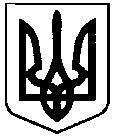 СВАТІВСЬКА МІСЬКА РАДАВИКОНАВЧИЙ КОМІТЕТРОЗПОРЯДЖЕННЯВід «10» січня  2018 р.       	                  м. Сватове                                                        №6    «Про проведення свята Сватівська Коляда»         З метою збереження історичних традицій українського народу, виховання шанобливого ставлення молоді до українського фольклору та народних обрядів, використання всіх можливостей для змістовного родинного відпочинку, беручи до уваги, що 2018 рік за східним календарем є рік собаки, для привернення уваги громадян до проблем безхатніх тварин, кількість яких постійно збільшується на вулицях міста Сватове, виконання Правил утримання собак, котів та хижих тварин, керуючись ст. 32 Закону України  «Про місцеве самоврядування в Україні»,ЗОБОВ’ЯЗУЮ:Провести загальноміський захід «Сватівська Коляда» 13.01.2018р. в міському сквері відпочинку на майдані Злагоди о 12-00. Відповідальний – Ляхов С.В.,    в.о. директора МККіД. Провести Сватівську міську аматорську виставку собак в міському сквері відпочинку на майдані Злагоди о 13-00 год. 13.01.2018р. Відповідальний -Фоменко А.Л., заступник міського голови.Підготувати сценарій проведення заходів. Відповідальний - Ляхов С.В., в.о. директора МККіД.При проведенні заходу підвести підсумки новорічних конкурсів з врученням  листів подяки та подарунків. Відповідальний - Пономарьова Н.А., спеціаліст з благоустрою та торгівлі міської ради.Придбати призи та дипломи учасникам виставки собак та учасникам конкурсу колядок. Відповідальний - Пономарьова Н.А., спеціаліст з благоустрою та торгівлі міської ради.Організувати святкову кутю, чай, безалкогольний глінтвейн та солодощі учасникам та гостям свята. Відповідальний - Ляхов С.В., в.о. директора МККіД.Забезпечити охорону громадського порядку під час проведення свята силами особового складу Сватівського відділу поліції ГУ НПУ  в Луганській  області (начальник Волков Р.Р.)Забезпечити силами КП «Сватове-благоустрій» упорядкування території міського скверу ( директор Беденко І.В.). Забезпечити інформування населення про час та місце проведення заходу     Відповідальний – керуючий справами міської ради Луньов А.Є., головний редактор газети «Голос громади» Найдьонова О.М..Фінансово-розрахунковому відділу виділити та перерахувати кошти, згідно наданих первинних документів та згідно кошторису міської культурно-мистецької програми «Відродження України починається з відродження духовності на 2018р.».Контроль за виконанням даного розпорядження залишаю за собою.Перший заступник Сватівського міського голови                                                           	Л.В.Жаданова